ЗавданняІІ етапу Всеукраїнської олімпіади з трудового навчання (обслуговуючі види праці)8 класВ теоретичній частині завдання:1.Встановіть правильну послідовність технології виконання вишивки.а) контроль за якістю оздоблення деталей виробу;б) розмічання рисунка вишивки;в) оздоблення деталей виробу вишивкою: виконання вишивальних швів;г) перенесення композиційного узору вишивки на тканину;д) підготовка потрібних матеріалів, інструментів та пристроїв для вишивання;е) заправлення тканини (деталі виробу) в п’яльця, нитки – в голку, закріплення робочої нитки на тканині;ж) підготовка деталей виробу для оздоблення вишивкою.2. Побудувати креслення спідниці-кльош розмір 42 (М 1 : 4)3. Установіть відповідність між величинами припусків на шви, які додаються до зрізів деталей спідниці, обираючи правильні відповіді з наведених варіантів: 1,5…2,5 см, , 2..3 см, 3…5 см, 4см:по лінії талії =________________________________________________;	по лінії бокового зрізу = _______________________________________;	по лінії низу (для прямих, ледь розширених спідниць) = ____________;	по лінії низу (для півкльош і кльош) = ____________________________В практичній частині завдання:1. Виготовити серветку розміром 30 х  в готовому вигляді.2. Вишити, використовуючи стебловий, тамбурний та петельний шви нитками муліне.3. Краї серветки заметати швом упідгин з закритим зрізом.4. Виконати волого-теплову обробку серветки та остаточне оздоблення.ЗавданняІІ етапу Всеукраїнської олімпіади з трудового навчання (обслуговуючі види праці),9 класРозробити та виготовити  туеску для дрібних речейВ теоретичній частині завдання:Замалювати ескіз туески - форму виробу, місце розташування оздоблювальних елементів (на аркуші формату А4) та виконати його опис.Визначити критерії, яким повинен відповідати виріб – вид матеріалу, габаритні розміри, функціональні та конструктивні вимоги.Розробити деталі крою (на аркуші формату А2), вказавши на них напрям нитки основи та згин тканини.Скласти спрощену схему технологічної послідовності виготовлення виробу.Розрахувати собівартість виробу.В практичній частині завдання:Виготовити туеску для дрібних речей з підкладкою та оздобити її за власним бажанням.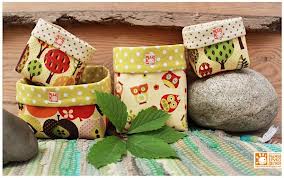 ЗавданняІІ етапу Всеукраїнської олімпіади з трудового навчання (обслуговуючі види праці),10 класРозробити та виготовити грілку для заварювального чайникаВ теоретичній частині завдання:Замалювати ескіз виробу та виконати його опис.Визначити критерії, яким повинен відповідати виріб – вид матеріалу, функціональні, конструктивні та естетичні вимоги.Скласти спрощену схему технологічної послідовності виготовлення виробу.Розрахувати собівартість виробу.	В практичній частині завдання:1.   Виготовити грілку для заварювального чайника та оздобити її за власним бажанням. ЗавданняІІ етапу Всеукраїнської олімпіади з трудового навчання (обслуговуючі види праці),11 класРозробити та виготовити клатчІ. Теоретичний тур:Опишіть творчий проект. Здійсніть проектування виробу оздобленого різними техніками в такій послідовності:Обґрунтуйте проблему і потреби. Визначте об’єкт проектування.Сформулюйте тему і мету проекту.Визначте критерії, яким повинен відповідати майбутній виріб.Відобразіть на папері кілька проектних ідей. Графічно зобразіть клаузуру виробу, оздобленого різними техніками.Виберіть оптимальний варіант моделі – майбутнього виробу.Здійсніть конструювання виробу. Розробіть план дій:виконайте моделювання виробу;опишіть потрібні матеріали, інструменти та пристрої для виготовлення виробу;розрахуйте необхідні затрати, враховуючи розміри, вказані на основі, якщо ширина тканини , вартість тканини 50 грн., довжину виробу визначте самостійно (вкажіть її);визначте послідовність технологічних операцій.Придумати оригінальний, доречний рекламний або застережний вислів для привернення уваги споживача такого виробу.ІІ. Практичний  тур:1.  Розробити деталі крою. 2.  Виготовити змодельований виріб та оздобити  за власним бажанням. 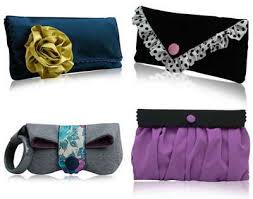 Összukrán vetélkedő technikából (szolgaltató foglalkozás)ІІ szakaszának feladatai8. osztályA feladat elméleti részében :Állitsátok hellyes sorrendbe a hímzés elkészitésének technológiáját.a termék részeinek díszitésének minőségi értékelésea hímzés rajzának kijelőlésea termék részeinek elkészítse hímzéssel: a hímzés öltéseinek elvégzésea kompozíciós rajz átvitele az anyagraa hímzéshez való anyagok és eszközök az anyag behelyezése a feszitő keretbe, a cérna – a tűbe, a cérna rögzitése az anyagbaa termék részeinek elkészítse hímzéshez     2. Elkésziteni a lefelé szélesedő szoknya szabásmintájának rajzát 42 méret (M1:4)     3. Állitsatok összefüggést a varrás ráhagyásai nagyságain, amelyek hozzáadódnak a    vágott szoknya részeihez, ahelyes változat kiválasztásával:1,5.....2,5 cm,  1cm,  2....3cm, 3....5cm,  4cm:a derékvonalon =_____________az oldalvágás vonalán=_______________az alja vonalán (egyenes vonalú, alig szélesedő szoknyánál) =___________az alja vonalán (félig szélesedő, nagyon szélesedő lefelé) =___________A feladat gyakorlati részében:1.Elkésziteni szalvétát, amelynek kész állapotban 3O x 3Ocm nagyságunak kell lennie.2. Kihímezni, muliné pamuttal alkalmazva a száröltést, a láncöltést és a huroköltést. szalvéta szélét befírcelni behajtva zárt széllel.4 Elvégezni a végleges díszítést és nedves – meleg művelet.Összukrán vetélkedő technikából (szolgaltató foglalkozás)ІІ szakaszának feladatai9. osztályApró tárgyakra használt doboz kidolgozása és elkészitéseA feladat elméleti részében :A doboz vázlatrajzának elkészitése – a termék formája, a díszítési elemek elhelyezéss helye (A4 formátumban)A termék kritériumainak megállapitása, amelynek a termék meg kell, hogy feleljen – az anyag faja, a mérete, konstruktív és funkcionális elvárások.Kidolgozni a kiszabott részeket (A2 formátumban), feltüntetve a láncfonal irányát és az anyag hajtogatási részeit.Összeállitani a termék technológiai folyamatának egyszerüsített sémájátKiszámitani a termék önköltségét.A feladat gyakorlati részében:Apró tárgyakra béleléssel való doboz elkészitése és tetszés szerinti díszítése.Összukrán vetélkedő technikából (szolgaltató foglalkozás)ІІ szakaszának feladatai1O. osztályTeafőzőre való melegitő huzat kidolgozása és elkészitéseA feladat elméleti részében :A termék vázlatrajzának elkészitése és leírásaA kritériumok megállapitása, amelynek meg kell, hogy feleljen a termék – az anyag faja, konstruktív , funkcionális és esztétikai elvárások.A termék technológiai folyamatának egyszerüsített sémáját elkésziteni.Kiszámitani a termék önköltségét.A feladat gyakorlati részében:Teafőzőre való melegitő huzat elkészitése és tetszés szerinti díszítése.Összukrán vetélkedő technikából (szolgaltató foglalkozás)ІІ szakaszának feladatai11. osztályNeszesszer kidolgozása és elkészitéseA feladat elméleti részében :Vázoljátok fel az alkotó projektet.Végezzétek el a termék tervezését külömböző technikákkal való díszítéssel a következő sorrendben:Alapozzátok meg a problémát és szükségességét. A tervezett projekt megállapitása.Fogalmazzátok meg a projekt témáját és célját.Állapitsátok meg a kritériumokat, amelyeknek meg kell, hogy feleljen a jövendőbeli termék.Papirlapon vázoljatok fel néhány tervezett ötletet. Grafikusan ábrázoljátok a termék klauzúráját, különféle technikákkal való díszítését.Válasszátok ki a jövendőbeli termék modellének változatát.Végezzétek el a termék konstruállását. Készitsétek el a munkaelvégzésének tervét:végezzétek el a termék modellezésétírjátok le a termék elkészitéséhez szükséges anyagokat és eszközöketszámitsátok ki a szükséges költségeket, a méretek figyelembevételével ha az anyag szélessége 1,4Om, az anyag ára 5O hrv., a termék hosszát  állapitsátok meg önállóan ( jelöljétek be).Határozzátok meg a technológiai folyamat menetét.Az adott termékhez találjatok különleges, helyenvaló reklám szöveget vagy figyelemfelkeltő kifejezést a felhasználó személy figyelmének felkeltésére.A feladat gyakorlati részében:Dolgozzátok fel a kiszabott részeket.Készitsétek el és tetszés szerint díszítsétek az adott terméket.